Proyecto Comunitario de Innovación y Difusión de WICProyecto Comunitario de Innovación y Difusión de WIC: Ronda 1 Solicitud de Aplicación(RFA por sus siglas en inglés)FORMATO: Plan de TrabajoInstrucciones: Con el fin de ayudar a los solicitantes a pensar en cada paso del proceso de planificación del proyecto de subvención, el Equipo del Proyecto (conocido como Project Team en inglés) ha diseñado una formato para plan de trabajo para que cada solicitante lo complete. Llene este formato de plan de trabajo con los objetivos de su proyecto enumerados en la Pregunta 4 de su solicitud y las estrategias innovadoras enumeradas en la Pregunta 5 de su solicitud. Si su proyecto tiene varios objetivos, incluya un objetivo por cuadro. Por favor, incluya la siguiente información en su plan de trabajo:Objetivo: ¿Qué pretende conseguir su proyecto?Estrategias de alcance innovadoras: ¿Qué hará para alcanzar su objetivo? Se pueden utilizar una o más estrategias de divulgación/alcance para completar un objetivo del proyecto de subvención. Estas estrategias deben corresponder a una de las dos áreas prioritarias de CIAO WIC: "ampliar las asociaciones" o "realizar actividades de alcance utilizando datos comunitarios" (véase la Sección III-B del RFA).Actividad: ¿Qué medidas concretas serán llevadas a cabo para completar cada estrategia de alcancePara cada actividad, incluya la persona/entidad que será responsable para completar dicha actividad. Logro(s)/Indicador(es): ¿Cómo sabrá que está progresando?Línea de Tiempo: ¿Para cuando cree que terminará cada actividad? No es necesario proveer las fechas exactas, periodos se puede utilizar (por ejemplo, “Marzo-Abril 2024”), trimestres (por ejemplo, “tercer trimestre del 2023”) o dar una fecha de inicio pero no tener una fecha fin para actividades que continúan (por ejemplo, “Junio 2023, mensualmente” o “Agosto 2023 y continua)Antes de presentarlo, compruebe que el personal y otros recursos necesarios para llevar a cabo su plan de trabajo se reflejan en el presupuesto de su proyecto de subvención, y viceversa. Nota: Esta plantilla está diseñada para proporcionar un amplio espacio para que los solicitantes incluyan todas las actividades. Sin embargo, los solicitantes sólo deben incluir los objetivos, estrategias y actividades indicados en las preguntas 4 y 5 de su formulario de solicitud. No es necesario que los solicitantes utilicen todos los espacios en blanco.Objetivo 1: ¿A qué áreas prioritarias corresponden las estrategias del Objetivo 1? (marque una)Ampliar las asociaciones   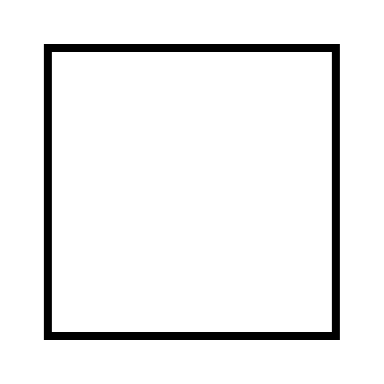 Llevar a cabo actividades de alcance utilizando datos comunitarios    Combinación de ambosEstrategias innovadoras para ampliar las asociaciones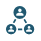 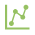 Estrategias innovadoras de alcance basadas en datos comunitariosObjetivo 2: ¿A qué áreas prioritarias corresponden las estrategias del Objetivo 1? (marque una)Ampliar las asociaciones   Llevar a cabo actividades de alcance utilizando datos comunitarios    Combinación de ambosEstrategias innovadoras para ampliar las asociaciones Estrategias innovadoras de alcance basadas en datos comunitariosObjetivo 3: ¿A qué áreas prioritarias corresponden las estrategias del Objetivo 1? (marque una)Ampliar las asociaciones   Llevar a cabo actividades de alcance utilizando datos comunitarios    Combinación de ambosEstrategias innovadoras para ampliar las asociaciones  Estrategias innovadoras de alcance basadas en datos comunitariosAmpliar la estrategia de alianzas 1: Ampliar la estrategia de alianzas 1: Ampliar la estrategia de alianzas 1: ActividadesLogro (s)/Indicador(es)Línea de Tiempo(inserte las filas que sean necesarias)Ampliar las asociaciones estrategia 2: n/aAmpliar las asociaciones estrategia 2: n/aAmpliar las asociaciones estrategia 2: n/aActividadesLogro (s)/Indicador(es)Línea de Tiempo(inserte las filas que sean necesarias)Ampliar las asociaciones estrategia 3: n/aAmpliar las asociaciones estrategia 3: n/aAmpliar las asociaciones estrategia 3: n/aActividadesLogro (s)/Indicador(es)Línea de Tiempo(inserte las filas que sean necesarias)Llevar a cabo actividades de alcance utilizando la estrategia de datos a nivel comunitario 1: Llevar a cabo actividades de alcance utilizando la estrategia de datos a nivel comunitario 1: Llevar a cabo actividades de alcance utilizando la estrategia de datos a nivel comunitario 1: ActividadesLogro (s)/Indicador(es)Línea de Tiempo(inserte las filas que sean necesarias)Llevar a cabo actividades de alcance utilizando datos a nivel comunitario estrategia 2: n/aLlevar a cabo actividades de alcance utilizando datos a nivel comunitario estrategia 2: n/aLlevar a cabo actividades de alcance utilizando datos a nivel comunitario estrategia 2: n/aActividadesLogro (s)/Indicador(es)Línea de Tiempo(inserte las filas que sean necesarias)Llevar a cabo actividades de alcance utilizando datos a nivel comunitario estrategia 3: n/aLlevar a cabo actividades de alcance utilizando datos a nivel comunitario estrategia 3: n/aLlevar a cabo actividades de alcance utilizando datos a nivel comunitario estrategia 3: n/aActividadesLogro (s)/Indicador(es)Línea de Tiempo(inserte las filas que sean necesarias)Ampliar la estrategia de alianzas 1: Ampliar la estrategia de alianzas 1: Ampliar la estrategia de alianzas 1: ActividadesLogro (s)/Indicador(es)Línea de Tiempo(inserte las filas que sean necesarias)Ampliar las asociaciones estrategia 2: n/aAmpliar las asociaciones estrategia 2: n/aAmpliar las asociaciones estrategia 2: n/aActividadesLogro (s)/Indicador(es)Línea de Tiempo(inserte las filas que sean necesarias)Ampliar las asociaciones estrategia 3: n/aAmpliar las asociaciones estrategia 3: n/aAmpliar las asociaciones estrategia 3: n/aActividadesLogro (s)/Indicador(es)Línea de Tiempo(inserte las filas que sean necesarias)Llevar a cabo actividades de alcance utilizando la estrategia de datos a nivel comunitario 1: Llevar a cabo actividades de alcance utilizando la estrategia de datos a nivel comunitario 1: Llevar a cabo actividades de alcance utilizando la estrategia de datos a nivel comunitario 1: ActividadesLogro (s)/Indicador(es)Línea de Tiempo(inserte las filas que sean necesarias)Llevar a cabo actividades de alcance utilizando datos a nivel comunitario estrategia 2: n/aLlevar a cabo actividades de alcance utilizando datos a nivel comunitario estrategia 2: n/aLlevar a cabo actividades de alcance utilizando datos a nivel comunitario estrategia 2: n/aActividadesLogro (s)/Indicador(es)Línea de Tiempo(inserte las filas que sean necesarias)Llevar a cabo actividades de alcance utilizando datos a nivel comunitario estrategia 3: n/aLlevar a cabo actividades de alcance utilizando datos a nivel comunitario estrategia 3: n/aLlevar a cabo actividades de alcance utilizando datos a nivel comunitario estrategia 3: n/aActividadesLogro (s)/Indicador(es)Línea de Tiempo(inserte las filas que sean necesarias)Ampliar la estrategia de alianzas 1: Ampliar la estrategia de alianzas 1: Ampliar la estrategia de alianzas 1: ActividadesLogro (s)/Indicador(es)Línea de Tiempo(inserte las filas que sean necesarias)Ampliar las asociaciones estrategia 2: n/aAmpliar las asociaciones estrategia 2: n/aAmpliar las asociaciones estrategia 2: n/aActividadesLogro (s)/Indicador(es)Línea de Tiempo(inserte las filas que sean necesarias)Ampliar las asociaciones estrategia 3: n/aAmpliar las asociaciones estrategia 3: n/aAmpliar las asociaciones estrategia 3: n/aActividadesLogro (s)/Indicador(es)Línea de Tiempo(inserte las filas que sean necesarias)Llevar a cabo actividades de alcance utilizando la estrategia de datos a nivel comunitario 1: Llevar a cabo actividades de alcance utilizando la estrategia de datos a nivel comunitario 1: Llevar a cabo actividades de alcance utilizando la estrategia de datos a nivel comunitario 1: ActividadesLogro (s)/Indicador(es)Línea de Tiempo(inserte las filas que sean necesarias)Llevar a cabo actividades de alcance utilizando datos a nivel comunitario estrategia 2: n/aLlevar a cabo actividades de alcance utilizando datos a nivel comunitario estrategia 2: n/aLlevar a cabo actividades de alcance utilizando datos a nivel comunitario estrategia 2: n/aActividadesLogro (s)/Indicador(es)Línea de Tiempo(inserte las filas que sean necesarias)Llevar a cabo actividades de alcance utilizando datos a nivel comunitario estrategia 3: n/aLlevar a cabo actividades de alcance utilizando datos a nivel comunitario estrategia 3: n/aLlevar a cabo actividades de alcance utilizando datos a nivel comunitario estrategia 3: n/aActividadesLogro (s)/Indicador(es)Línea de Tiempo(inserte las filas que sean necesarias)